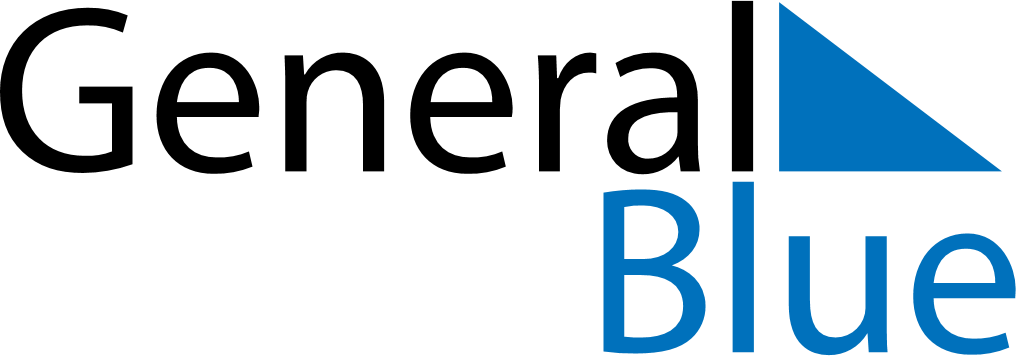 Weekly CalendarJanuary 25, 2026 - January 31, 2026SundayJan 25MondayJan 26TuesdayJan 27WednesdayJan 28ThursdayJan 29FridayJan 30SaturdayJan 31